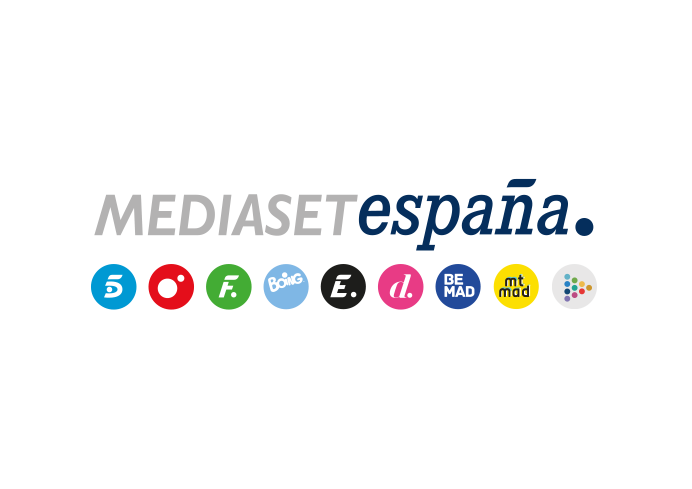 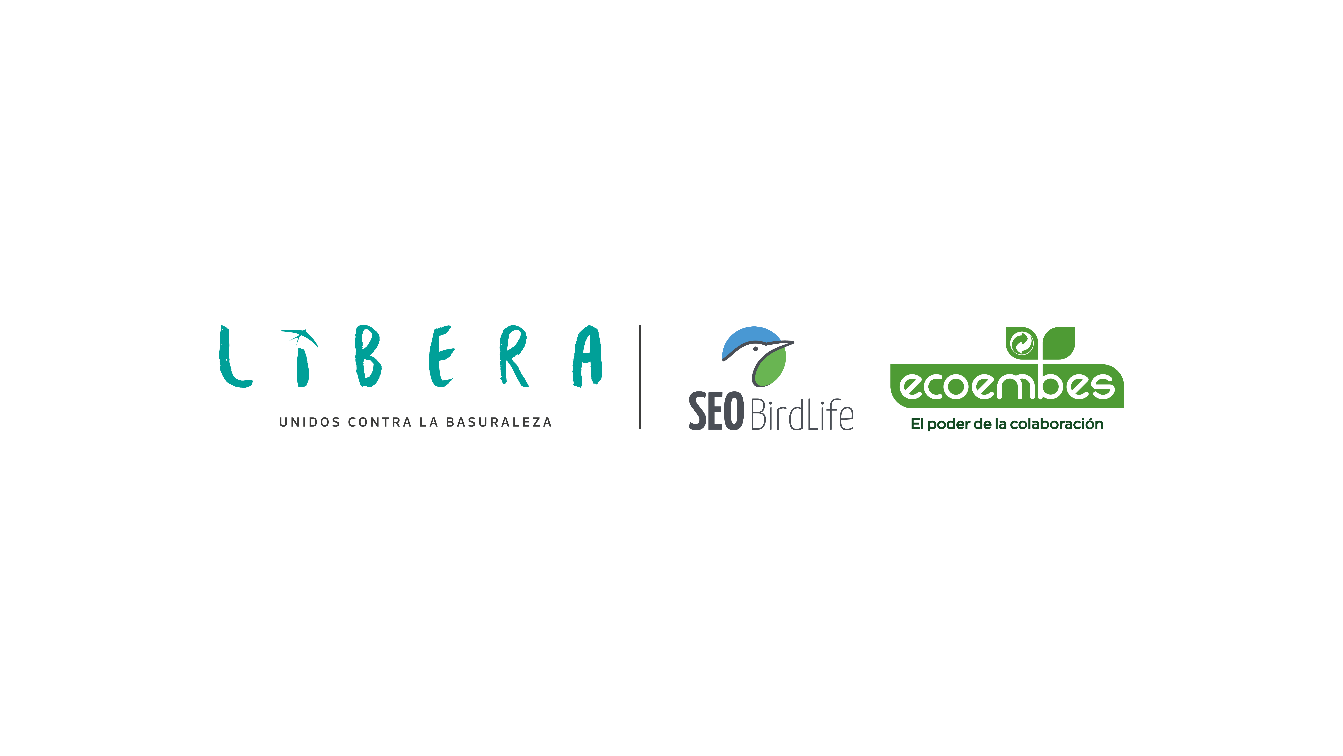 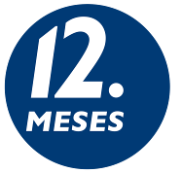 Madrid, 6 de mayo de 2021Mediaset España renueva la campaña con el Proyecto LIBERA ‘12 Meses Contra la Basuraleza’ con un llamamiento a la acción de Isabel Jiménez y Santi Millán para liberar la naturaleza de basuraEl grupo difunde la iniciativa del Proyecto Libera ‘1m2 contra la basuraleza’, una gran recogida de basura abandonada en espacios naturales el 12 de junio a la que cualquier ciudadano puede unirse, organizando su propio punto de recogida o inscribiéndose en alguno ya creado, siempre respetando las medidas de seguridad de las autoridades sanitarias que figuran en www.proyectolibera.org.Mediaset España emitirá dos spots en los que Isabel Jiménez y Santi Millán invitan a los espectadores a inscribirse para liberar su metro cuadrado de basuraleza.Con una gran recogida de residuos abandonados en la naturaleza el próximo 12 de junio y con Isabel Jiménez y Santi Millán como abanderados. Así combatirán el Proyecto Libera, diseñado por SEO/BirdLife en alianza con Ecoembes, y Mediaset España, junto a todos aquellos que deseen inscribirse en la iniciativa ‘1m2 contra la basuraleza’, el abandono de basura en entornos naturales, fomentando la concienciación sobre este problema ambiental a través de la campaña 12 Meses Contra la Basuraleza.El proyecto de comunicación social 12 Meses pondrá el foco de sus acciones de sensibilización en el cuidado del medio ambiente. A lo largo de todo el mes de mayo y la primera parte de junio apoyará, por segundo año consecutivo, esta campaña de concienciación sobre uno de los problemas ambientales que amenazan la salud de nuestro planeta: el abandono de residuos en los espacios naturales o basuraleza, como se le ha denominado ya desde el Proyecto Libera.Concienciar del impacto que genera el abandono de basura en los entornos naturales, además de poner en valor la importancia de las tres erres: reducir, reutilizar y reciclar entre la población; y apostar por un modelo de producción y consumo más sostenible son, junto con esta gran recogida colaborativa de basuraleza, los objetivos en los que se basa de nuevo la campaña. La iniciativa está liderada para 12 Meses por Isabel Jiménez y Santi Millán, dos comunicadores de Mediaset España especialmente comprometidos con la causa medioambiental, y tiene el objetivo de sensibilizar y movilizar a la ciudadanía para mantener los espacios naturales libres de todo tipo de residuos, evitando de este modo el impacto negativo para la salud de los espacios naturales y los seres vivos que en ellos habitan, además de paliar el impacto paisajístico.Con todo el potencial de comunicación de Mediaset EspañaMediaset España desplegará todo su potencial de comunicación para la difusión de estos mensajes y su especial llamamiento a la acción a través de dos spots protagonizados por Isabel Jiménez y Santi Millán, que serán emitidos en sus canales de televisión en diferentes franjas horarias. En ellos, ambos prescriptores explican que “disfrutar de la playa en familia, tiene su punto. Subir a la montaña con amigos, tiene su punto. Apúntate en Proyecto Libera y crea tu propio punto de recogida. Pongamos punto final a la basura en la naturaleza. Ser parte de la solución es un puntazo”.Además, ampliará al máximo el alcance de la iniciativa con una serie de acciones especiales y reportajes de actualidad en Informativos Telecinco y algunos programas de producción propia, tanto de actualidad como de entretenimiento.La campaña, ya disponible en la web oficial de 12 Meses, también tendrá reflejo en los soportes digitales de Mediaset España, así como en www.proyectolibera.org, donde los interesados pueden inscribirse hasta el próximo 7 de junio en la iniciativa ‘1m2 contra la basuraleza’, respetando las normas de seguridad anti COVID que se detallan en la web.Un nuevo paso de 12 Meses por el cuidado del medio ambienteCon esta campaña, 12 Meses, el proyecto de comunicación social de Mediaset España nacido en el año 2000, da un nuevo paso adelante en su labor de concienciación sobre sostenibilidad y cuidado del medio ambiente. Esta campaña se suma a acciones anteriores como ‘Alas verdes’, centrada en difundir el mensaje de que los pequeños actos cotidianos redundan en un beneficio colectivo; sobre la importancia de mantener limpias las playas con ‘Antes de guardar la toalla, limpia tu metro de playa’; o sobre los beneficios para el organismo y medioambientales del uso de la bicicleta en ‘Sobre ruedas la vida me gusta más’.  ‘LIBERA, unidos contra la basuraleza’Creado en 2017 por la ONG SEO/BirdLife (Sociedad Española de Ornitología) en alianza con Ecoembes, el proyecto ‘LIBERA, unidos contra la basuraleza’ tiene como objetivo frenar las consecuencias de la basura abandonada en los espacios naturales. Para ello, trabaja para concienciar y movilizar a la ciudadanía para mantener dichos entornos libres de residuos, abordando el problema desde tres dimensiones: conocimiento, prevención y participación.SEO/Birdlife, la ONG ambiental decana en EspañaSEO/BirdLife, la Sociedad Española de Ornitología, es la ONG ambiental decana en España. Fundada en 1954, centra su misión en la conservación de la biodiversidad, con las aves como bandera, a través de la participación e implicación de la sociedad. Es la organización representante en España de BirdLife International, la mayor organización global de conservación de las aves y la naturaleza que agrupa a las asociaciones de todo el mundo. Cuenta con representantes en 121 países y moviliza aproximadamente 13 millones de socios y simpatizantes en todo el mundo.Ecoembes, por el cuidado del medio ambiente a través del reciclajeEcoembes es la organización ambiental sin ánimo de lucro que coordina el reciclaje de los envases de plástico, las latas y los briks (contenedor amarillo) y los envases de cartón y papel (contenedor azul) en España. En 2019, se reciclaron más de 1,5 millones de toneladas de envases ligeros y envases de cartón y papel en todo el territorio nacional. Gracias a ello, se obtuvieron numerosos beneficios ambientales, como evitar la emisión de 1,67 millones de toneladas de CO2 a la atmósfera o ahorrar 6,36 millones de MWh. Asimismo, se ahorraron 20,74 millones de metros cúbicos de agua.